LECTURAS DOMICILIARIAS 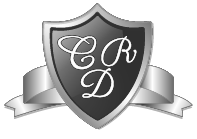          7° BÁSICO 2021TÍTULOAUTORLECTURAEVALUACIÓNEl extraño caso del doctor Jekyll y el señor HydeRobert Louis StevensonMarzoÚltima semana marzoEl principito Antoine de Saint-ExupéryAbrilÚltima semana abrilSelección propia de Manuel RojasManuel RojasMayoÚltima semana mayoEl fantasma de CantervilleOscar WildeJunioÚltima semana JunioEstudio en escarlataArthur Conan DoyleAgostoÚltima semana agostoSelección de mitos y leyendas latinoamericanasConstanza ClocchiattiaSeptiembreÚltima semana septiembreCuentos de amor de locura y de muerteHoracio QuirogaOctubreÚltima semana octubreEl viejo y el marErnest HemingwayNoviembreÚltima semana noviembre